Szczęść Boże Cel lekcji:Poznanie prawdy o Osobie i działaniu Ducha Świętego.Kształtowanie postawy otwartości na Ducha Świętego.Temat: Duch Święty – Przewodnik, Pocieszyciel i Obrońca.Podręcznik – temat 54: https://www.jednosc.com.pl/strefakatechety/zdalne-lekcje-religii?sp5Moi KochaniDziś poznamy bliżej Ducha Świętego, Trzecią Osobę Boską. Do Niego zwracamy się o pomoc w nauce (zachęcam, by uczynić to teraz…). W najbliższą niedzielę kończy się okres wielkanocny i będziemy przeżywać Pięćdziesiątnicę, czyli Uroczystość Zesłania Ducha Świętego.Przeczytajcie o Duchu Świętym ze strony 122 i 123 w podręczniku.Zachęcam do obejrzenia krótkiej katechezy o dzisiejszym bohaterze:https://www.youtube.com/watch?v=v20Sve8ePfAoraz do wykonania prostego Quizu o Duchu świętym:https://www.swietywojciech.pl/Strefa-katechety/Bezplatne-pomoce-do-pobrania/Przedszkole-i-Szkola-podstawowa-klasy-1-3/Zeslanie-Ducha-Swietego-QUIZ-PREZENTACJA-DLA-KLASY-2-SP-DO-LEKCJI-46Zamiast wykonywania ćwiczeń zachęcam Was do udekorowania okien na niedzielę symbolami Ducha Świętego (ogień, gołębica, woda, wiatr). Poniżej kilka propozycji .Do zeszytu zapiszcie temat i notatkę: wykreśl 7 darów Ducha Świętego.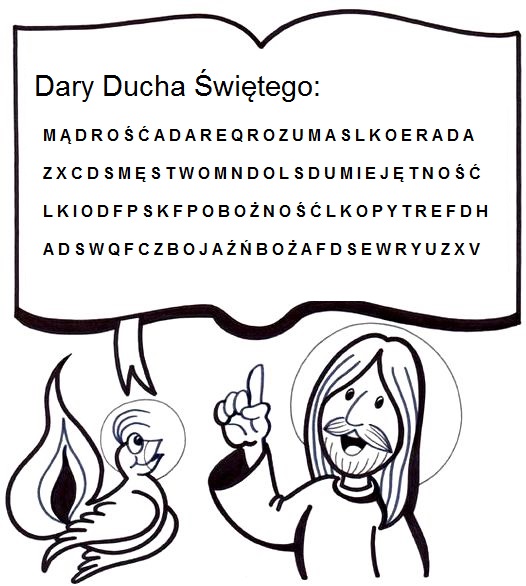 Życzę Wam otwartości na działanie Ducha Świętego Szczęść Boże 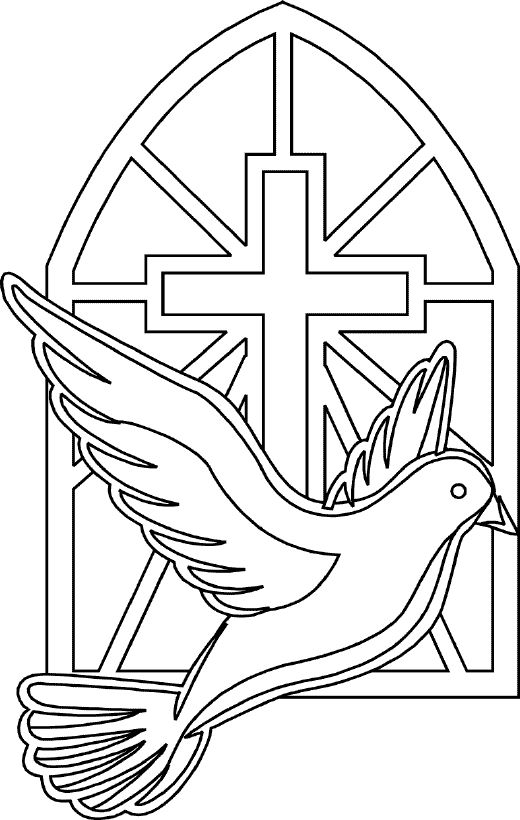 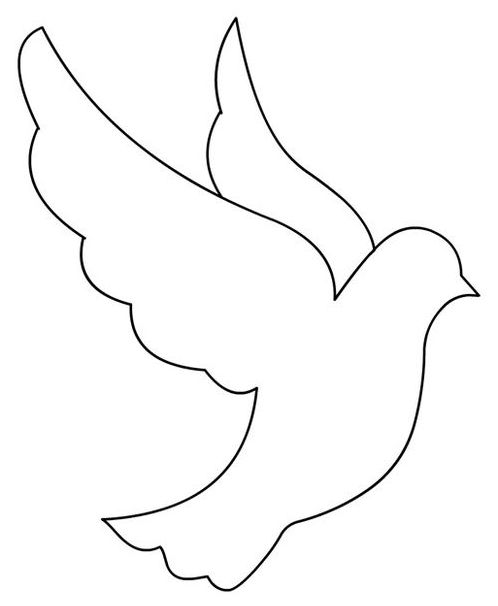 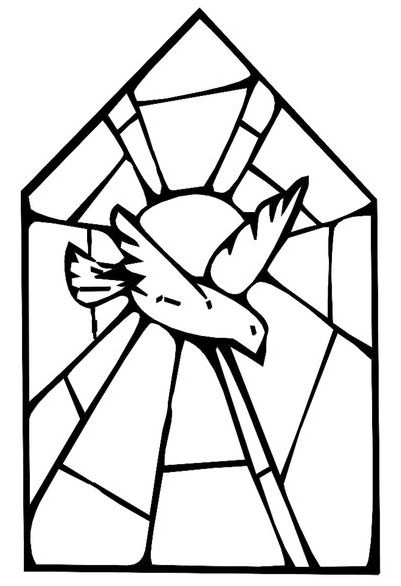 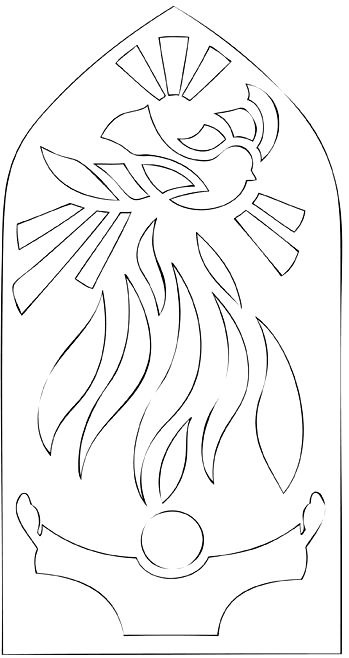 